Број: 26-19-ОС/3-3Дана: 08.03.2019. годинеПРЕДМЕТ: ДОДАТНО ПОЈАШЊЕЊЕ КОНКУРСНЕ ДОКУМЕНТАЦИЈЕ БРОЈ 26-19-ОС - Набавка радиоактивних изотопа, радиофармацеутика, филмова за гама камеру, RIQAS контрола и THERMO-ECO BARCODE етикете за потребе Центра за лабораторијску медицину у оквиру Клиничког центра ВојводинеПИТАЊA ПОТЕНЦИЈАЛНИХ ПОНУЂАЧА:ПИТАЊЕ БР. 1“Poštovani,Zainteresovani smo za podnošenje ponude za partiju 4. (Etiketa THERMO-ECO BARCODE) iz konkursne dokumentacije za javnu nabavku dobara br. 26-19-OS.U poglavlju 4. gde se govori o obaveznim uslovima za učešće u postupku javne nabavke pod tačkom 4. navodi se sledeće:"Ponuđač ima važeću dozvolu nadležnog organa za obavljanje delatnosti koja je predmet javne nabavke – a kao dokaz za pravno lice traži se:  "Rešenje za obavljanje prometa na veliko medicinskim sredstvima koja su predmet javne nabavke izdato od strane Ministarstva zdravlja"Dalje u tekstu, pod tačkom 6. navodi se da je uslov za partije 2, 3 i 4. "Da ponuđač poseduje rešenje nosioca dozvole za stavljanje u promet medicinskog sredstva koje je predmet javne nabavke izdato od strane Agencije za lekove i medicinska sredsta Srbije" a kao dokaz traži se Kopija rešenja o upisu u registar ALIMS-a, dok ukoliko ponuđač tvrdi da medicinsko sredstvo koje nudi ne podleže registraciji kod ALIMS-a dužan je da dostavi izjavu ponuđača i/ili potvrdu ALIMS-a da predmetno medicinsko sredstvo ne podleže registraciji kod ALIMS-a.Smatramo da se THERMO-ECO BARCODE ETIKETE kao predmet javne nabavke, po svojoj nameni, sastavu i suštini upotrebe ne mogu smatrati medicinskim sredstvom niti medicinskim potrošnim materijalom. Termo Transfer štampač nije medicinski uređaj niti sredstvo, već uređaj za štampanje široke primene, pa se shodno tome ni potrošni materijal za njega, u ovom slučaju THERMO-ECO BARCODE ETIKETA ne može smatrati medicinskim potrošnim materijalom već samo potrošnim materijalom široke primene, koji se uobičajeno i nužno troši  u radu bilo kog bar-kod tačnije Termal Trasfer printera nezavisno od delatnosti institucije ili  kompanije koja ga poseduje.Naše pitanje za razjašnjenje glasi:  Molimo uvažite primedbu da se thermo-eco barcode etikete ne smatraju medicinskim potrošnim materijalom, te shodno tome izmenite poglavlje 4. tačke 4. i 6. konkursne dokumentacije,  tako što ćete u tački 4. navesti da ponuđač koji namerava da nudi samo partiju 4. nije u obavezi da dostavlja rešenja Ministarstva Zdravlja, a u tački 6. izuzeti partiju 4 od uslova vezanih za dozvole i registraciju kod ALIMS-a.”ПИТАЊЕ БР. 2“Предмет: Питање у вези јавне набавке радиоактивних изотопа, радиофармацеутика, филмова за гама камеру, RIQAS контрола и THERMO-ECO BARCODE етикета за потребе Центра за лабораторијску медицину у оквиру Клиничког центра Војводине, ЈН број 26-19-ОСУ конкурсној документацији, Измена број 2, на страни 34, поглавље 12: Образац понуде, у партији број 11. извршили сте измену, па је прецртан текст: „раствор активности 2220 МВ^', али није уписана активност тражене капсуле, док је количина је остала иста.Постављамо следеће питање: коју активност капсуле желите?”ПИТАЊЕ БР. 3„Поштовани,У измени конкурсне документације за ЈН 26-19-ОС од 06.03.2019. која је извршена на страни 8. конкурсне документације, нисте навели да се тражени услов из Тачке 8. односи само на Партију 4.Молим Вас да извршите корекцију или да обавестите остале заинтересоване понуђаче који неће учествовати за Партију 4, да они нису дужни да достављају тражени документ.Молим Вас да потврдите пријем и унапред се захваљујем на Вашем одговору. ОДГОВОРИ НАРУЧИОЦА:Наручилац прихвата сугестију потенцијалног понуђача те ће сходно томе извршити измену бр. 4 конкурсне документације. Напомињемо да за партију бр. 4:за испуњење обавезног услова из тачке бр. 4. није потребно доставити решење за обављање промета на велико медицинским средствима која су предмет јавне набавке издато од стране Министарства здравља;за испуњење додатног услова из тачке бр. 6  је довољно да понуђачи доставе  изјаву  (на меморандуму фирме, потписану, и печатирану од дстране овлашћеног лица) да медицинско добро које нуди не подлеже регистрацији код АЛИМС-а или потврду АЛИМС-а да предметно медицинско добро не подлеже регистрацији код АЛИМС-а. Наручилац напомиње да је дана 06.03.2019. године извршена измена конкурсне документације бр. 3 у делу који се односи на опис захтеваног добра за ставку бр. 11. у оквиру партије бр. 1 - Радиоактивни изотопи и радиофармацеутици, те  је потребно само испратити задњу измену конкурсне документације од дана 06.03.2019. године.Наручилац прихвата сугестију потенцијалног понуђача те ће сходно томе извршити измену бр. 4. конкурсне документације.         С поштовањем, Комисија за јавну набавку 26-19-ОСКЛИНИЧКИ ЦЕНТАР ВОЈВОДИНЕАутономна покрајина Војводина, Република СрбијаХајдук Вељкова 1, 21000 Нови Сад,т: +381 21 484 3 484 е-адреса: uprava@kcv.rswww.kcv.rs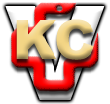 